.Start dance after intro Lyrics 32 counts.S1# TOE STRUTS - VINE - KICKS2# BACK - KICK DIAGONAL - CROSS - SIDE - FORWARD - KICK - BACK - CLOSE TOUCHS3# KICK - DROP - KICK - DROP - KICK - DROP - KICK - BACKS4# BACK ( R-L-R ) - CLOSE - SWIVEL - CLAPS5# JAZZ BOX 1/4 - TOE STRUTSS6# KICK - CLOSE - KICK - CLOSE - FORWARD - SIDE TOUCH - FORWARD - SIDE TOUCHS7# JAZZ BOX 1/4 - SIDE DRAG - CLOSE TOUCHS8# GRAPEVINE - KICK DIAGONAL - CLOSE - KICK DIAGONAL - CLOSETag : On wall 4 ( 2 counts ) after 32 countsCROSS - BACKEnjoy The DanceContact: ricoyusran@yahoo.comDevil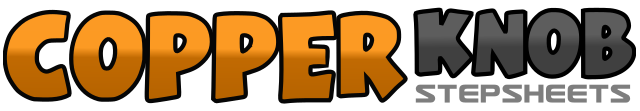 .......Count:64Wall:2Level:Easy Intermediate.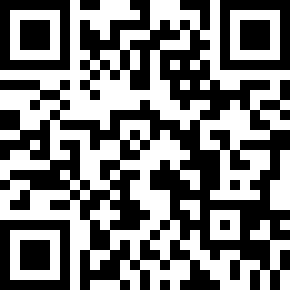 Choreographer:Andrico Yusran (INA) - September 2019Andrico Yusran (INA) - September 2019Andrico Yusran (INA) - September 2019Andrico Yusran (INA) - September 2019Andrico Yusran (INA) - September 2019.Music:Devil - CLCDevil - CLCDevil - CLCDevil - CLCDevil - CLC........1-2-3-4Step R touch forward diagonal , R heel tap in place , L touch cross diagonal over R , L heel tap in place5-6-7-8Step R to side , L cross behind R , R to side , L kick forward1-2Step L back , R kick diagonal to R3-4Step R cross behind L , L to side5-6Step R forward , L kick forward7-8Step L back , R touch beside L1-2-3-4R kick forward , R drop in place , L kick forward , L drop in place5-6-7-8R kick forward , R drop in place , L kick forward , L back ( weight on L )1-2-3-4Step R-L-R back , L close beside R5-6-7-8Move Heel Toe to L , Clap Hand1-2-3-4Step R cross over L , L back , R 1/4 turn to R , L forward5-6-7-8R touch forward , R heel tap in place , L touch forward , L heel tap in place1-2-3-4Step R kick forward , R close beside L , L kick forward , L close beside R5-6-7-8Step R forward , L side touch point , L forward , R side touch point1-2-3-4Step R cross over L , L back , R 1/4 turn to R , L cross over R5-6-7-8Step R side slightly , L slightly close beside R , L close touch beside R1-2-3-4Step L to side , R cross behind L , L to side , R close touch beside L5-6-7-8R kick diagonal to R , R close beside L , L kick diagonal to L , L close beside R1-2Step R cross over L , L back